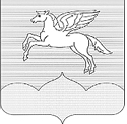 МУНИЦИПАЛЬНОЕ ОБРАЗОВАНИЕГОРОДСКОЕ ПОСЕЛЕНИЕ «ПУШКИНОГОРЬЕ»ПУШКИНОГОРСКОГО РАЙОНА ПСКОВСКОЙ ОБЛАСТИ181370, р.п. Пушкинские Горы, ул. Пушкинская, д.42,  Телефакс (8-1146) 2-30-21 ЗАКЛЮЧЕНИЕо результатах публичных слушаний по предоставлению разрешения  на  условно разрешенный вид использования «канализационно-очистные сооружения» земельному участку с условным кадастровым номером 60:20:0100901:ЗУ1, общей площадь. 1143 кв.м., расположенному по адресу: Псковская область, рп.Пушкинские Горы, ул.Первомайская.рп Пушкинские Горы                                                                          18.01.2022 г.	В соответствии с Постановлением главы муниципального образования городского поселения «Пушкиногорье» № 17 от 29.12.2021г. «О проведении публичных (общественных) слушаний» проведены публичные слушания по предоставлению разрешения на условно разрешенный вид использования   «канализационно-очистные сооружения» земельному участку с условным кадастровым номером 60:20:0100901:ЗУ1, общей площадь. 1143 кв.м., расположенному по адресу: Псковская область, рп.Пушкинские Горы, ул.Первомайская. 	Постановление главы муниципального образования городского поселения «Пушкиногорье» № 17 от 29.12.2021г. «О проведении публичных (общественных) слушаний» было размещено на информационном стенде Администрации городского поселения «Пушкиногорье» и на официальном сайте Администрации городского поселения «Пушкиногорье».Дата и время проведения публичных слушаний: 18 января 2022 года в           18 час 00 мин в помещении Администрации городского поселения «Пушкиногорье», находящемуся по адресу: рп Пушкинские Горы,                               ул. Пушкинская, д.42, кабинет 1.Количество участников слушаний, согласно регистрации – 7.	По результатам публичных слушаний по предоставлению разрешения на   условно разрешенный вид использования «канализационно-очистные сооружения» земельному участку с условным кадастровым номером 60:20:0100901:ЗУ1, общей площадь. 1143 кв.м., расположенному по адресу: Псковская область, рп.Пушкинские Горы, ул.Первомайская.РЕШЕНО:	1. Публичные слушания по предоставлению разрешения: на условно разрешенный вид использования «канализационно-очистные сооружения» земельному участку с условным кадастровым номером 60:20:0100901:ЗУ1, общей площадь. 1143 кв.м., расположенному по адресу: Псковская область, рп.Пушкинские Горы, ул.Первомайская,  считать состоявшимися.	2.Предоставить разрешение на условно разрешенный вид использования «канализационно-очистные сооружения» земельному участку с условным кадастровым номером 60:20:0100901:ЗУ1, общей площадь. 1143 кв.м., расположенному по адресу: Псковская область, рп.Пушкинские Горы, ул.Первомайская. 	 3. Протокол публичных слушаний по предоставлению разрешения на   условно разрешенный вид использования «канализационно-очистные сооружения» земельному участку с условным кадастровым номером 60:20:0100901:ЗУ1, общей площадь. 1143 кв.м., расположенному по адресу: Псковская область, рп.Пушкинские Горы, ул.Первомайская, разместить на информационном стенде Администрации городского поселения «Пушкиногорье» и на официальном сайте Администрации городского поселения «Пушкиногорье».Глава городское поселение«Пушкиногорье»                   Председатель                                                                                 Т.В.ВасильеваСекретарь                                                                                        Е.Н.Никитина